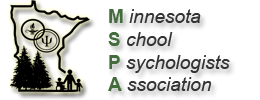 Call for Poster Proposals9th Annual Poster SessionMidwinter Conference 2020MSPA is taking proposals for the 9th annual poster session as part of the Midwinter Conference on January 30th and 31st, 2020. We plan to display posters in the main hallways of the conference center during the conference with half of the posters on display on Day 1 and the other half of the posters to be displayed on Day 2. Poster proposals are due on November 20th, 2019. Authors will be notified of their acceptance status via email by December 6th, 2019.Poster presentations will be of two types: (a) original research studies and (b) summaries of innovative practices. Original research studies must include descriptions of the purpose of the study, research methods, results/discussion, and implications for practice. Summaries of innovative practices must provide a description of the innovative practice and how it has impacted outcomes where they have been implemented. Innovative practices with clear outcomes data will be given the highest priority.Authors will be expected to stand by their posters and answer questions during a brief poster session during the conference. The remainder of the time the posters will be displayed for conference attendees to review at their leisure. MSPA will provide poster boards and stands for visual display of content. More details will be provided upon acceptance of poster proposals.Please complete the attached Poster Presentation Application and submit to Dr. Kevin Filter at kevin.filter@mnsu.edu. Please also direct any questions to Dr. Filter before the application deadline of November 20th. MSPA 2019 Midwinter ConferencePoster Presentation ApplicationPrimary author name (as you would like it to appear in a brochure):Primary author affiliation:Secondary author name(s) (as you would like them to appear in a brochure) and affiliation(s):Primary author title (e.g., graduate student, school psychologist, professor):Primary author email address:Primary author phone #:Title of poster:  Poster type (check one): (   ) Original Research Study      (   ) Summary of Innovative Practices250 word abstract:Please submit proposals via email to:Dr. Kevin J. FilterFormer President, MSPAMinnesota State University, Mankatokevin.filter@mnsu.edu Deadline: November 20th, 2019.